JOB DESCRIPTION & PERSON SPECIFICATION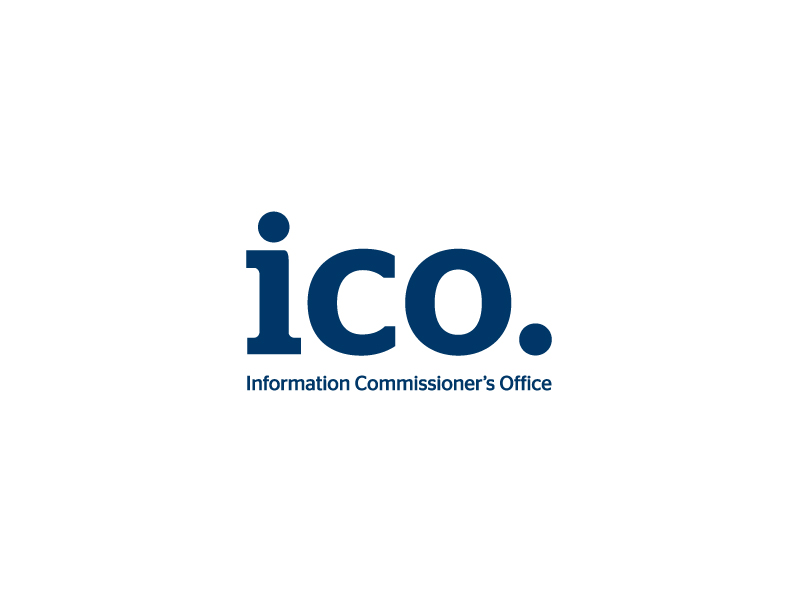 JOB TITLE: Project ManagerDEPARTMENT: Business DevelopmentDIRECT REPORTS: Potential to manage up to 3. REPORTS TO: Business Development Group ManagerSALARY: Level E  MAIN PURPOSE OF THE ROLEProject Managers are responsible for identifying and leading projects and initiatives to improve ICO operational efficiency. KEY OUTCOMES OF THE ROLELead projects through to post-implementation review within time/cost/quality constraints.Analyse existing processes and apply knowledge and or benchmarking to ensure that you deliver effective and fit-for-purpose solutions.Work closely with the business throughout the project, eg via requirement gathering workshops, progressing outputs to meet clear and achievable objectives. The production of a realistic and detailed project plan designed to support the continuous development and improvement of solutions for the ICO. Ensure that project administration is completed effectively including the preparation of relevant signoff points/gateway reviews and production of all key project documentation.Identify and manage any risks involved in the project, including the development of contingency plans, in liaison with the project sponsor as appropriate.Liaise with and coordinate the activities of all ICO departments as they become users of new systems. Prepare and deliver reports for any relevant Project Boards and complete other reporting as required. Build strong and effective working relationships with internal stakeholders and external third parties, such as IT suppliers, or specialist consultants. Ensure that change control is managed effectively throughout the course of projects.Champion the project outcomes and manage the roll-out into the organisation.PERSON SPECIFICATION  CriteriaHow AssessedEducation and QualificationEducated to degree level in a relevant disciplineOrSubstantial work experience at a level demonstrating graduate ability.ApplicationWork ExperienceIn-depth knowledge and experience of managing high profile projects; preferably within an agile working environment.Application and interviewKnowledge, SkillsAnd AbilityExcellent written and verbal communication skills.Application and interviewAbility to work under pressure and deal with a demanding workload which may include conflicting demands on time.Application and interviewGood judgement, with the ability to make considered decisions.Ability to work on own initiative and as a member of a team.Application and interviewApplication and interviewPersonally effective and achievement drivenApplication and interviewHigh level of attention to detail and accuracy Application and interviewVery strong interpersonal skills, including the ability to negotiate and to build and maintain good working relationships both internally and externally, up to and including senior management level.Application and interview